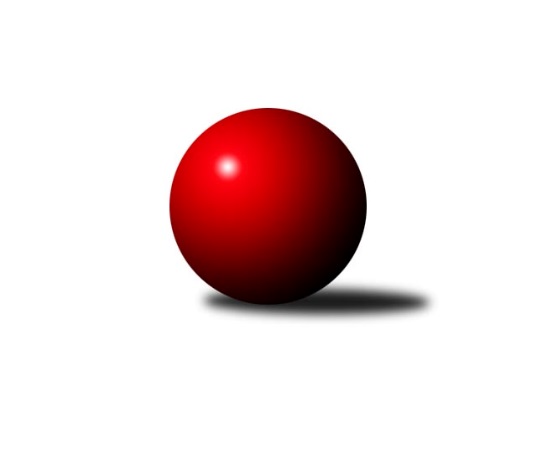 Č.21Ročník 2019/2020	6.3.2020Nejlepšího výkonu v tomto kole: 2723 dosáhlo družstvo: KK Moravská Slávia Brno BJihomoravský KP1 sever 2019/2020Výsledky 21. kolaSouhrnný přehled výsledků:SKK Veverky Brno	- TJ Sokol Brno IV A	6:2	2632:2537	8.0:4.0	4.3.KK Moravská Slávia Brno B	- TJ Sokol Husovice D	6:2	2723:2599	7.0:5.0	4.3.KK Orel Ivančice	- KK Moravská Slávia Brno C	6:2	2652:2457	8.5:3.5	5.3.KK Slovan Rosice C	- KK Velen Boskovice 	3:5	2566:2566	4.0:8.0	5.3.TJ Sokol Brno IV B	- SOS Židenice	5:3	2516:2382	6.0:6.0	6.3.KK Orel Telnice	- KS Devítka Brno	7:1	2583:2449	10.0:2.0	6.3.KK Moravská Slávia Brno D	- SK Brno Žabovřesky 	6:2	2618:2437	9.0:3.0	6.3.Tabulka družstev:	1.	KK Orel Telnice	21	18	0	3	120.0 : 48.0 	159.5 : 92.5 	 2566	36	2.	TJ Sokol Brno IV A	20	17	0	3	115.0 : 45.0 	150.5 : 89.5 	 2572	34	3.	KK Moravská Slávia Brno B	21	16	0	5	105.0 : 63.0 	154.5 : 97.5 	 2569	32	4.	KK Velen Boskovice	21	14	1	6	97.0 : 71.0 	139.5 : 112.5 	 2498	29	5.	KK Moravská Slávia Brno D	21	9	2	10	80.0 : 88.0 	123.0 : 129.0 	 2471	20	6.	KK Orel Ivančice	21	10	0	11	79.5 : 88.5 	128.0 : 124.0 	 2487	20	7.	KK Slovan Rosice C	21	9	1	11	78.5 : 89.5 	123.5 : 128.5 	 2527	19	8.	SKK Veverky Brno	20	9	0	11	79.5 : 80.5 	116.0 : 124.0 	 2424	18	9.	SOS Židenice	21	7	1	13	70.0 : 98.0 	110.0 : 142.0 	 2456	15	10.	KS Devítka Brno	21	7	1	13	69.0 : 99.0 	110.5 : 141.5 	 2480	15	11.	KK Moravská Slávia Brno C	20	7	0	13	67.5 : 92.5 	111.5 : 128.5 	 2488	14	12.	SK Brno Žabovřesky	20	6	1	13	67.5 : 92.5 	105.5 : 134.5 	 2508	13	13.	TJ Sokol Husovice D	21	6	1	14	70.0 : 98.0 	117.0 : 135.0 	 2477	13	14.	TJ Sokol Brno IV B	21	5	2	14	61.5 : 106.5 	91.0 : 161.0 	 2423	12Podrobné výsledky kola:	 SKK Veverky Brno	2632	6:2	2537	TJ Sokol Brno IV A	Jaromíra Čáslavská	 	 214 	 216 		430 	 2:0 	 404 	 	208 	 196		Pavel Husar	Jana Večeřová	 	 209 	 234 		443 	 2:0 	 389 	 	194 	 195		Miroslav Vítek	Vladimír Veselý	 	 210 	 252 		462 	 2:0 	 422 	 	209 	 213		Martin Pokorný	Tomáš Rak	 	 204 	 196 		400 	 0:2 	 419 	 	210 	 209		Radoslav Rozsíval	Petr Večeřa	 	 228 	 226 		454 	 1:1 	 451 	 	231 	 220		Lukáš Chadim	Martin Zubatý	 	 224 	 219 		443 	 1:1 	 452 	 	220 	 232		Marek Rozsívalrozhodčí: vedoucí družstevNejlepší výkon utkání: 462 - Vladimír Veselý	 KK Moravská Slávia Brno B	2723	6:2	2599	TJ Sokol Husovice D	František Kellner	 	 236 	 209 		445 	 0:2 	 466 	 	247 	 219		Petr Trusina	Štěpán Večerka	 	 234 	 224 		458 	 2:0 	 407 	 	212 	 195		Radim Kozumplík	Radek Šenkýř	 	 251 	 220 		471 	 1:1 	 456 	 	216 	 240		Ondřej Machálek	Miroslav Vyhlídal	 	 195 	 232 		427 	 2:0 	 364 	 	187 	 177		Jan Veselovský *1	David Pospíšil	 	 219 	 229 		448 	 1:1 	 456 	 	235 	 221		Pavel Kolařík	Jaroslav Sedlář	 	 240 	 234 		474 	 1:1 	 450 	 	200 	 250		Jiří Rauschgoldrozhodčí: Radek Šenkýřstřídání: *1 od 60. hodu Karel GabrhelNejlepší výkon utkání: 474 - Jaroslav Sedlář	 KK Orel Ivančice	2652	6:2	2457	KK Moravská Slávia Brno C	Martin Maša	 	 213 	 226 		439 	 1:1 	 440 	 	225 	 215		Jan Polák	Martin Bublák	 	 222 	 243 		465 	 2:0 	 380 	 	200 	 180		Filip Žažo	Petr Kremláček	 	 198 	 239 		437 	 2:0 	 379 	 	190 	 189		Josef Polák	Jan Svoboda	 	 227 	 196 		423 	 1.5:0.5 	 393 	 	197 	 196		Zdeněk Ondráček	Zdeněk Mrkvica	 	 198 	 221 		419 	 1:1 	 426 	 	217 	 209		Zdeněk Žižlavský	Jaromír Klika	 	 228 	 241 		469 	 1:1 	 439 	 	197 	 242		Ondřej Olšákrozhodčí: František ZemekNejlepší výkon utkání: 469 - Jaromír Klika	 KK Slovan Rosice C	2566	3:5	2566	KK Velen Boskovice 	Pavel Mecerod	 	 218 	 221 		439 	 0:2 	 469 	 	226 	 243		František Ševčík	Kamil Ondroušek	 	 219 	 218 		437 	 2:0 	 368 	 	189 	 179		Jaromír Zukal	Milan Čech	 	 197 	 217 		414 	 0:2 	 442 	 	215 	 227		Antonín Pitner	Alena Bružová	 	 201 	 214 		415 	 0:2 	 451 	 	218 	 233		Jana Fialová	Josef Tesař	 	 209 	 225 		434 	 1:1 	 400 	 	223 	 177		Petr Papoušek	Magda Winterová	 	 212 	 215 		427 	 1:1 	 436 	 	222 	 214		Petr Ševčíkrozhodčí: Petr MecerodNejlepší výkon utkání: 469 - František Ševčík	 TJ Sokol Brno IV B	2516	5:3	2382	SOS Židenice	Milan Krejčí	 	 195 	 239 		434 	 2:0 	 336 	 	176 	 160		Soňa Lahodová	Libuše Janková	 	 187 	 201 		388 	 0:2 	 401 	 	192 	 209		Věra Matevová	Radka Rosendorfová	 	 196 	 215 		411 	 1:1 	 413 	 	214 	 199		Pavel Suchan	Zdeněk Vránek	 	 223 	 235 		458 	 2:0 	 416 	 	194 	 222		Renata Svobodová	Zdeněk Holoubek	 	 185 	 232 		417 	 1:1 	 371 	 	196 	 175		Ivana Majerová	Rudolf Zouhar	 	 219 	 189 		408 	 0:2 	 445 	 	228 	 217		Petr Wollerrozhodčí: Nejlepší výkon utkání: 458 - Zdeněk Vránek	 KK Orel Telnice	2583	7:1	2449	KS Devítka Brno	Zdenek Pokorný	 	 247 	 214 		461 	 2:0 	 414 	 	211 	 203		Vítězslav Kopal	Alena Dvořáková	 	 200 	 183 		383 	 1:1 	 404 	 	193 	 211		Jaroslav Sláma	Jiří Dvořák	 	 228 	 223 		451 	 2:0 	 408 	 	204 	 204		Jaroslav Sedlář	Mirek Mikáč	 	 231 	 213 		444 	 2:0 	 421 	 	211 	 210		Ivo Hort	Josef Král	 	 213 	 203 		416 	 2:0 	 381 	 	197 	 184		Stanislav Barva	František Hrazdíra	 	 219 	 209 		428 	 1:1 	 421 	 	201 	 220		Oldřich Kopalrozhodčí: Pavel DvořákNejlepší výkon utkání: 461 - Zdenek Pokorný	 KK Moravská Slávia Brno D	2618	6:2	2437	SK Brno Žabovřesky 	František Kramář	 	 217 	 236 		453 	 2:0 	 385 	 	183 	 202		Eduard Ostřížek	Jiří Kraus	 	 250 	 220 		470 	 2:0 	 385 	 	205 	 180		Zdeněk Kouřil	Radka Šindelářová	 	 229 	 202 		431 	 2:0 	 406 	 	220 	 186		Oldřich Šikula	Jiří Kisling	 	 200 	 210 		410 	 1:1 	 413 	 	213 	 200		Petr Kouřil	Roman Janderka	 	 236 	 213 		449 	 1:1 	 442 	 	226 	 216		Milan Hepnárek	Petra Rejchrtová	 	 199 	 206 		405 	 1:1 	 406 	 	198 	 208		Richard Coufalrozhodčí:  Vedoucí družstevNejlepší výkon utkání: 470 - Jiří KrausPořadí jednotlivců:	jméno hráče	družstvo	celkem	plné	dorážka	chyby	poměr kuž.	Maximum	1.	Marek Rozsíval 	TJ Sokol Brno IV A	456.39	306.5	149.9	3.0	7/8	(494)	2.	Lukáš Chadim 	TJ Sokol Brno IV A	443.77	293.4	150.3	3.0	7/8	(477)	3.	František Hrazdíra 	KK Orel Telnice	442.39	300.9	141.5	3.0	7/7	(474)	4.	Richard Coufal 	SK Brno Žabovřesky 	442.18	306.0	136.2	4.0	9/9	(482)	5.	David Pospíšil 	KK Moravská Slávia Brno B	441.83	301.3	140.5	5.2	6/8	(480)	6.	Martin Bublák 	KK Orel Ivančice	441.13	300.3	140.9	5.4	8/8	(479)	7.	Pavel Husar 	TJ Sokol Brno IV A	440.80	302.5	138.3	5.5	8/8	(476)	8.	Jiří Šimeček 	KK Orel Telnice	440.66	305.0	135.7	4.4	7/7	(470)	9.	Pavel Kolařík 	TJ Sokol Husovice D	439.50	295.9	143.6	3.2	5/7	(488)	10.	Štěpán Večerka 	KK Moravská Slávia Brno B	438.07	292.1	146.0	2.9	8/8	(488)	11.	Jiří Dvořák 	KK Orel Telnice	437.76	299.9	137.8	4.5	7/7	(474)	12.	Petr Woller 	SOS Židenice	437.60	296.6	141.0	3.4	7/8	(457)	13.	Martin Pokorný 	TJ Sokol Brno IV A	437.43	297.6	139.9	5.1	7/8	(457)	14.	Kamil Ondroušek 	KK Slovan Rosice C	435.00	305.0	130.0	6.7	8/8	(459)	15.	Martin Maša 	KK Orel Ivančice	433.79	301.1	132.7	5.2	6/8	(473)	16.	Jiří Černohlávek 	KS Devítka Brno	433.74	293.0	140.8	5.6	6/8	(474)	17.	Zdeněk Holoubek 	TJ Sokol Brno IV B	433.61	298.0	135.6	6.6	7/7	(480)	18.	Radek Šenkýř 	KK Moravská Slávia Brno B	431.47	291.5	140.0	4.1	6/8	(471)	19.	Roman Janderka 	KK Moravská Slávia Brno D	430.87	291.1	139.8	4.0	6/6	(475)	20.	Miroslav Vyhlídal 	KK Moravská Slávia Brno B	430.70	294.8	135.9	4.8	8/8	(454)	21.	Oldřich Kopal 	KS Devítka Brno	430.17	298.6	131.6	4.9	8/8	(484)	22.	Magda Winterová 	KK Slovan Rosice C	428.86	290.4	138.5	4.8	8/8	(476)	23.	Soňa Lahodová 	SOS Židenice	428.75	292.4	136.3	4.0	6/8	(467)	24.	Mirek Mikáč 	KK Orel Telnice	428.52	293.9	134.6	5.5	6/7	(478)	25.	Antonín Pitner 	KK Velen Boskovice 	428.17	296.2	132.0	5.7	8/8	(456)	26.	Milan Hepnárek 	SK Brno Žabovřesky 	427.74	296.5	131.3	6.6	8/9	(454)	27.	Petr Večeřa 	SKK Veverky Brno	427.08	287.9	139.2	5.2	8/9	(474)	28.	Ondřej Olšák 	KK Moravská Slávia Brno C	426.23	299.6	126.7	7.0	6/9	(467)	29.	František Kramář 	KK Moravská Slávia Brno D	425.94	289.3	136.6	4.6	6/6	(486)	30.	Martin Zubatý 	SKK Veverky Brno	425.83	289.6	136.3	6.6	9/9	(489)	31.	Josef Tesař 	KK Slovan Rosice C	423.96	291.0	132.9	5.9	8/8	(473)	32.	Oldřich Šikula 	SK Brno Žabovřesky 	423.81	290.6	133.2	5.6	8/9	(471)	33.	Zdeněk Žižlavský 	KK Moravská Slávia Brno C	423.52	300.3	123.2	7.6	9/9	(459)	34.	Pavel Mecerod 	KK Slovan Rosice C	423.23	293.5	129.8	6.8	6/8	(459)	35.	Petr Ševčík 	KK Velen Boskovice 	421.97	285.2	136.8	5.8	6/8	(462)	36.	Petr Mecerod 	KK Slovan Rosice C	421.92	296.1	125.8	6.7	6/8	(458)	37.	Jaromír Klika 	KK Orel Ivančice	421.85	284.8	137.1	7.2	8/8	(469)	38.	Vladimír Veselý 	SKK Veverky Brno	421.82	294.7	127.1	6.3	7/9	(466)	39.	Pavel Dvořák 	KK Orel Telnice	421.40	289.0	132.4	5.5	5/7	(445)	40.	Zdenek Pokorný 	KK Orel Telnice	421.32	290.3	131.0	5.7	5/7	(462)	41.	Petr Papoušek 	KK Velen Boskovice 	421.09	286.5	134.6	6.5	8/8	(471)	42.	Dalibor Lang 	KK Moravská Slávia Brno C	420.30	293.6	126.7	7.2	6/9	(463)	43.	František Ševčík 	KK Velen Boskovice 	420.24	291.3	129.0	5.8	8/8	(481)	44.	Petr Kouřil 	SK Brno Žabovřesky 	420.18	287.0	133.1	5.5	8/9	(448)	45.	Milan Mikáč 	KK Orel Telnice	419.57	293.8	125.8	7.5	7/7	(485)	46.	Ladislav Majer 	SOS Židenice	419.53	288.5	131.0	6.6	6/8	(458)	47.	František Kellner 	KK Moravská Slávia Brno B	418.59	290.2	128.4	6.9	8/8	(472)	48.	Jana Fialová 	KK Velen Boskovice 	418.27	289.4	128.9	6.4	8/8	(465)	49.	Petr Trusina 	TJ Sokol Husovice D	418.19	292.1	126.1	8.3	7/7	(478)	50.	Jan Veselovský 	TJ Sokol Husovice D	417.87	291.0	126.9	7.5	7/7	(452)	51.	Radoslav Rozsíval 	TJ Sokol Brno IV A	417.76	290.3	127.4	5.6	8/8	(461)	52.	Jan Polák 	KK Moravská Slávia Brno C	417.27	293.3	123.9	7.9	9/9	(453)	53.	Jaroslav Sedlář 	KS Devítka Brno	417.04	294.8	122.2	7.5	8/8	(451)	54.	Renata Svobodová 	SOS Židenice	415.96	289.6	126.4	7.1	8/8	(452)	55.	Petr Lang 	KK Moravská Slávia Brno B	415.90	291.2	124.7	8.2	8/8	(457)	56.	Radim Kozumplík 	TJ Sokol Husovice D	414.70	289.8	124.9	7.5	6/7	(459)	57.	Tomáš Rak 	SKK Veverky Brno	413.81	290.0	123.8	6.5	9/9	(437)	58.	Miroslav Vítek 	TJ Sokol Brno IV A	412.18	287.4	124.8	6.1	7/8	(448)	59.	Alena Bružová 	KK Slovan Rosice C	411.76	288.3	123.5	8.2	7/8	(449)	60.	Michaela Šimková 	KK Moravská Slávia Brno D	410.20	291.2	119.0	7.5	4/6	(438)	61.	Zdeněk Mrkvica 	KK Orel Ivančice	409.45	290.8	118.6	8.7	7/8	(463)	62.	Alfréd Peřina 	KK Slovan Rosice C	407.40	285.6	121.8	8.1	6/8	(427)	63.	Filip Žažo 	KK Moravská Slávia Brno C	407.37	290.2	117.1	8.1	9/9	(444)	64.	Radka Šindelářová 	KK Moravská Slávia Brno D	406.90	286.5	120.4	7.9	6/6	(436)	65.	Tereza Nová 	KK Moravská Slávia Brno D	406.79	285.1	121.7	9.4	6/6	(465)	66.	Pavel Suchan 	SOS Židenice	406.04	283.3	122.8	9.0	7/8	(454)	67.	Eduard Ostřížek 	SK Brno Žabovřesky 	405.97	284.1	121.9	8.0	9/9	(448)	68.	Vladimír Vondráček 	SK Brno Žabovřesky 	405.85	281.3	124.5	7.5	8/9	(444)	69.	Milan Krejčí 	TJ Sokol Brno IV B	405.36	295.6	109.7	10.7	7/7	(481)	70.	Vítězslav Kopal 	KS Devítka Brno	404.81	279.2	125.6	7.9	8/8	(456)	71.	Ivo Hort 	KS Devítka Brno	404.26	280.9	123.3	8.9	6/8	(443)	72.	Libuše Janková 	TJ Sokol Brno IV B	403.64	287.3	116.3	7.1	6/7	(458)	73.	Petr Chovanec 	TJ Sokol Husovice D	403.25	284.5	118.8	9.3	6/7	(432)	74.	Petr Berka 	TJ Sokol Brno IV A	402.29	287.8	114.5	7.1	6/8	(452)	75.	Josef Polák 	KK Moravská Slávia Brno C	402.10	283.3	118.8	8.3	9/9	(468)	76.	Jaroslav Sláma 	KS Devítka Brno	401.98	284.6	117.4	10.6	8/8	(439)	77.	Petr Kremláček 	KK Orel Ivančice	399.09	280.5	118.6	9.1	7/8	(448)	78.	Martin Sedlák 	TJ Sokol Husovice D	394.45	284.2	110.3	9.1	5/7	(434)	79.	Zdeněk Kouřil 	SK Brno Žabovřesky 	392.36	274.8	117.6	6.9	7/9	(418)	80.	Věra Matevová 	SOS Židenice	392.29	279.0	113.3	9.0	8/8	(449)	81.	František Zemek 	KK Orel Ivančice	390.21	282.2	108.0	12.2	8/8	(462)	82.	Roman Vlach 	TJ Sokol Brno IV B	386.36	278.3	108.1	9.8	5/7	(431)	83.	Bohumil Sehnal 	TJ Sokol Brno IV B	381.80	271.4	110.4	13.2	5/7	(419)	84.	Jiří Josefík 	TJ Sokol Brno IV B	381.32	272.1	109.3	13.4	6/7	(447)	85.	Laura Neová 	SOS Židenice	376.60	267.8	108.8	11.5	6/8	(429)	86.	Miroslav Vítek 	KK Moravská Slávia Brno D	368.19	267.8	100.4	14.3	6/6	(423)	87.	Lukáš Pernica 	SKK Veverky Brno	367.15	270.2	97.0	12.9	8/9	(416)		Jakub Kovář 	KK Orel Ivančice	470.50	320.5	150.0	4.0	2/8	(504)		Zdeněk Vránek 	TJ Sokol Brno IV B	446.33	308.3	138.0	4.7	3/7	(476)		Jiří Kraus 	KK Moravská Slávia Brno D	446.28	306.2	140.1	6.2	3/6	(470)		Ondřej Machálek 	TJ Sokol Husovice D	445.50	302.0	143.5	9.5	2/7	(456)		Petr Fiala 	KK Velen Boskovice 	445.42	308.2	137.3	6.2	4/8	(461)		Jaroslav Sedlář 	KK Moravská Slávia Brno B	434.38	297.7	136.7	3.5	3/8	(477)		Marek Škrabal 	TJ Sokol Husovice D	430.28	297.7	132.6	6.6	4/7	(483)		Miroslav Oujezdský 	KK Moravská Slávia Brno C	429.50	292.1	137.4	5.6	4/9	(474)		Radim Jelínek 	SK Brno Žabovřesky 	428.00	300.0	128.0	6.0	1/9	(428)		Jiří Rauschgold 	TJ Sokol Husovice D	426.72	296.1	130.6	6.0	4/7	(462)		Petr Juránek 	KS Devítka Brno	424.25	300.3	124.0	9.8	4/8	(459)		Milan Čech 	KK Slovan Rosice C	421.00	292.5	128.5	7.5	5/8	(471)		Rudolf Zouhar 	TJ Sokol Brno IV B	419.25	295.9	123.4	8.1	4/7	(453)		Dalibor Dvorník 	KK Moravská Slávia Brno B	419.00	295.0	124.0	11.0	1/8	(419)		Jan Bernatík 	KK Moravská Slávia Brno C	418.70	289.2	129.5	5.1	5/9	(435)		Jaroslav Smrž 	KK Slovan Rosice C	418.50	289.0	129.5	7.0	2/8	(433)		Jiří Martínek 	KS Devítka Brno	418.50	296.5	122.0	9.0	2/8	(428)		Jaromíra Čáslavská 	SKK Veverky Brno	418.40	294.6	123.8	5.4	1/9	(437)		Jan Svoboda 	KK Orel Ivančice	418.17	292.5	125.7	9.9	3/8	(441)		Karel Gabrhel 	TJ Sokol Husovice D	414.75	307.9	106.8	12.9	4/7	(443)		Jiří Kisling 	KK Moravská Slávia Brno D	414.07	286.4	127.6	7.0	2/6	(452)		Josef Král 	KK Orel Telnice	411.56	294.3	117.2	5.0	3/7	(463)		Radka Rosendorfová 	TJ Sokol Brno IV A	411.08	288.1	123.0	9.3	5/8	(462)		Vladimír Polách 	SKK Veverky Brno	410.88	286.0	124.9	6.8	4/9	(436)		Ivona Hájková 	TJ Sokol Brno IV B	407.88	284.9	123.0	9.6	4/7	(436)		Petra Rejchrtová 	KK Moravská Slávia Brno D	405.00	282.0	123.0	7.0	1/6	(405)		Adam Eliáš 	KK Orel Ivančice	405.00	291.0	114.0	10.0	1/8	(405)		Vojtěch Šmarda 	KK Orel Ivančice	403.88	286.3	117.6	8.9	4/8	(444)		Stanislav Barva 	KS Devítka Brno	400.50	296.5	104.0	11.0	2/8	(420)		Ondřej Chovanec 	TJ Sokol Husovice D	399.25	271.9	127.4	9.9	2/7	(415)		Jana Večeřová 	SKK Veverky Brno	396.19	280.2	116.0	10.4	4/9	(443)		Zdeněk Ondráček 	KK Moravská Slávia Brno C	393.00	283.0	110.0	12.0	1/9	(393)		Alois Látal 	KK Velen Boskovice 	390.40	272.5	117.9	8.1	5/8	(414)		Milan Doušek 	KK Orel Telnice	390.00	287.0	103.0	10.0	1/7	(390)		Ondřej Peterka 	KK Orel Ivančice	389.75	276.3	113.5	10.5	4/8	(422)		Miroslav Hoffmann 	SOS Židenice	389.00	274.0	115.0	10.5	2/8	(397)		Radek Smutný 	TJ Sokol Brno IV B	388.00	292.0	96.0	20.0	1/7	(388)		Petr Michálek 	KK Velen Boskovice 	387.50	266.5	121.0	9.0	2/8	(404)		Eugen Olgyai 	SKK Veverky Brno	386.38	268.3	118.1	9.5	4/9	(420)		Milan Kučera 	KK Moravská Slávia Brno C	386.00	271.0	115.0	7.0	1/9	(386)		Alena Dvořáková 	KK Orel Telnice	383.83	267.1	116.8	8.3	4/7	(441)		Jan Kučera 	TJ Sokol Brno IV B	381.42	279.6	101.8	12.7	4/7	(396)		Cyril Vaško 	KS Devítka Brno	380.00	282.0	98.0	12.0	1/8	(400)		Ivana Majerová 	SOS Židenice	378.33	273.3	105.0	10.3	3/8	(385)		Jaromír Zukal 	KK Velen Boskovice 	377.38	265.0	112.4	10.4	4/8	(428)		Ladislav Minx 	KK Velen Boskovice 	376.67	272.8	103.8	13.3	3/8	(397)		Ivo Mareček 	KK Velen Boskovice 	373.25	274.5	98.8	11.3	4/8	(389)		František Žák 	SKK Veverky Brno	367.00	254.0	113.0	9.0	1/9	(367)		Marek Svitavský 	TJ Sokol Brno IV A	358.00	278.0	80.0	20.0	1/8	(358)		Milan Grombiřík 	SKK Veverky Brno	350.00	252.3	97.7	14.7	3/9	(385)		Karel Krajina 	SKK Veverky Brno	342.00	255.5	86.5	17.0	2/9	(349)Sportovně technické informace:Starty náhradníků:registrační číslo	jméno a příjmení 	datum startu 	družstvo	číslo startu14180	Petra Rejchrtová	06.03.2020	KK Moravská Slávia Brno D	1x23389	Jaromíra Čáslavská	04.03.2020	SKK Veverky Brno	4x20447	Zdeněk Ondráček	05.03.2020	KK Moravská Slávia Brno C	1x6898	Zdeněk Kouřil	06.03.2020	SK Brno Žabovřesky 	1x15621	Stanislav Barva	06.03.2020	KS Devítka Brno	2x
Hráči dopsaní na soupisku:registrační číslo	jméno a příjmení 	datum startu 	družstvo	Program dalšího kola:22. kolo9.3.2020	po	17:00	SK Brno Žabovřesky  - SKK Veverky Brno (dohrávka z 20. kola)	10.3.2020	út	17:00	SOS Židenice - KK Moravská Slávia Brno B	11.3.2020	st	18:00	KK Moravská Slávia Brno C - SKK Veverky Brno	12.3.2020	čt	18:00	KK Orel Ivančice - KK Orel Telnice	13.3.2020	pá	17:00	KK Velen Boskovice  - TJ Sokol Brno IV B	13.3.2020	pá	17:00	TJ Sokol Brno IV A - KK Moravská Slávia Brno D	13.3.2020	pá	17:00	SK Brno Žabovřesky  - KK Slovan Rosice C	13.3.2020	pá	18:30	TJ Sokol Husovice D - KS Devítka Brno	Nejlepší šestka kola - absolutněNejlepší šestka kola - absolutněNejlepší šestka kola - absolutněNejlepší šestka kola - absolutněNejlepší šestka kola - dle průměru kuželenNejlepší šestka kola - dle průměru kuželenNejlepší šestka kola - dle průměru kuželenNejlepší šestka kola - dle průměru kuželenNejlepší šestka kola - dle průměru kuželenPočetJménoNázev týmuVýkonPočetJménoNázev týmuPrůměr (%)Výkon3xJaroslav SedlářMS Brno B4743xJaroslav SedlářMS Brno B112.364741xRadek ŠenkýřMS Brno B4711xRadek ŠenkýřMS Brno B111.644712xJiří KrausMS Brno D4702xJiří KrausMS Brno D111.414703xJaromír KlikaIvančice4692xVladimír VeselýVeverky111.44622xFrantišek ŠevčíkBoskovice4694xJaromír KlikaIvančice111.284692xPetr TrusinaHusovice D4662xPetr TrusinaHusovice D110.46466